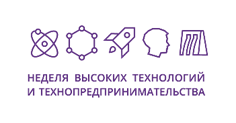 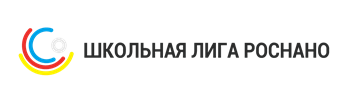 Итоговый протоколЛомоносовский турнир18.03.2021г.№КомандыучастникиРезультаты по станциямРезультаты по станциямРезультаты по станциямРезультаты по станциямРезультаты по станциямРезультаты по станциямРезультаты по станциямРезультаты по станциямИтоговый результатИтоговый результат№КомандыучастникиОстров сокровищПрактическая физикаХимический элементБиосистемаГеографическая ОдиссеяИнфоблокЛегобот1МАОУ СШ № 6 8Д201316201617201221222МАОУ СШ № 134201714201220101131133МБОУ СШ № 69101320201320151111114МАОУ СШ № 12 151120201420-1001005МАОУ СШ № 6 8В158101313182097976МАОУ СШ № 6 8Б18981715161093937МАОУ СШ № 6 8Г141410125191589898МАОУ СШ № 6 8А10101216416158383